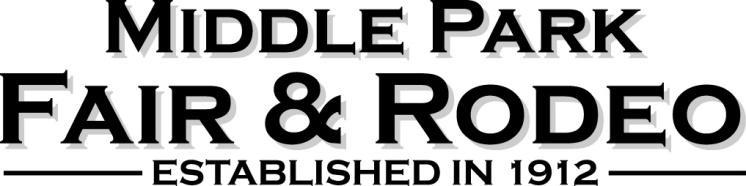 The meeting was called to order at 6:30 pm on January 17, 2023Present at the meeting were Fair Board Members:  Janet Engel, Mari Miller, Holly Hester, Christy Horn, and Terry PrattAudience Members were Tish Linke, Micah Benson, Tammy Vague, Alina Bell, and Kris Makowski.Approval of Minutes:Changes to the minutes were needed as follows:Date should read January 3, 2023Payment to Airbourne was $7,865.00Payment to Mari Miller was $39.49Royalty attended Wreaths Across American Approval of Minutes from Regular Board Meeting on January 3, 2023, with the above changes was motioned by Christy Horn, seconded by Mari Miller, passed.Micah noted that she had not received contract from Airbound. Janet noted that she e-signed the contract and sent back to them.  Micah stated that Grand County does not sign third party contracts so they will need to sign the County’s contract.Treasurers Report:Operating Account:	Has been reconciled as of December 31, 2022.	Deposits total - $195.00	Checks Issued - $10,928.10	Operating Account Balance - $37,648.01Livestock Account:	Has been reconciled as of December 31, 2022	No Deposit Made	Checks Issued - $2,416.19	Livestock Account Balance - $51,756.15Royalty Scholarship Account:	Has been reconciled as of December 31, 2022	No Activity since reconciliation	Royalty Scholarship Account Balance - $5,534.83Invoices Needing Approval:	CAFS Dues for 2023 - $75.00	Triple V Designs for Queen and Princess Autograph Cards - $187.00	Total - $262.00Motion made for approval to pay CAFS and Triple V Designs invoices made by Mari Miller, seconded by Holly Hester, approvedTerry Pratt requested guidance on outstanding invoices in Quickbooks for Arkansas Valley Adventures, Pat Pryor Fair Book Ad and Lily Butler Fair Book Ad.  Christy Horn suggested all invoices needed to be resent to all outstanding invoices.  All agreed.CSU Extension Office Update:	Kristi Moyer has been hired as the new 4-H Coordinator.	Administrative Assistant have conducted interviews – Micah will be reaching out to offer positions and will advise at next meeting who has been hired.	Director position – interviews are scheduled for next week.  Need community members on the interview board. Janet will see if she can attend when the interviews dates have been decided.Superintendents:	All Superintendents need to be leaders.  	Kristi Moyer has sent out link and information of what needs to be done (i.e. background checks)	Superintendent for Beef – Grover has not confirmed he will be the Superintendent. Tish Linke and Holly Hester both talked to him in passing and felt he was interested.  Mari will reach out again for confirmation.Kristi Moyer has sent out all 4-H Packets for the Fair Book Ads.  Tish Linke asked if ads are mailed in will the Clubs get credit for the sale of those ads.  Mari confirmed they would. Holly Hester mentioned there were lots of questions regarding the sale of ads at her clubs’ meeting.  Mari stated she outlined everything in email that went out to club leaders and if they needed further guidance, she would be happy to help if they reached out.Corriente:		Holly sent a request for a bid from Corriente for buckles, the queens crown and buckle. Sale Committee:Grant Money request from Granby Rotary.Mari asked for guidance on how much she should ask for. Mari will ask for $2000.00.Granby Rotary also asked if we could have 4-H members help in their food concession booth at the Granby Rodeo and they would donate a percentage of their sales.Sale Ring Banner/Backgrounds:New Banners/Backgrounds were requested October 2022.  A quote for new banners in Vinyl was presented at $212.00.  Discussion regarding the durability of vinyl and storage without causing wrinkles or creases followed.  Cloth Banners were determined a better idea and Mari will get a quote for banners and then it can be determined how hard it will be to change information on the banners from year to year.  Location of where to hang the banner needs to be determined and how to hang the banners.  Tish Linke will investigate a self-leveling quilt hanger for size and price.  Mari will do some more research as well. The committee would like to freshen up and add additional lighting to the sale ring, the cost for this is around $250.A theme for the sale and/or fair was discussed but no decision was made.Kris and Mari are working on letters to local business/restaurants for donations for the sale dinner.Kris Makowski brought up that she was approached regarding auctioneer. It was discussed that the reasoning that someone knows the kids should not necessarily be a requirement for this position.  A good auctioneer should treat all kids equally and with the wording that he knows the kids sends the wrong message.  Discussion followed that he knows the crowd not the kids specifically.Fair Book Production:Seth Stern reported via Janet that the Grand Gazette does not have the capability to produce the fair book.Sky Hi News needs a response by February 3, 2023.1000 copies was agreed upon at the cost of $7,918.00Terry questioned the size of 32x32. This is the size of the paper printed on.  It is the book open with 2 copies per sheet.Mari made a motion to approve fair book production contract with the Sky Hi News, Holly seconded, passed. Micah will do contract.Volunteer Thank You Cups:Kris Makowski is working on artwork.  Will have by next meeting.Photographer:Mari asked for guidance on what we are looking for with regards to photographer.  Do we want someone there the entire time, all events, all groups including the sale?Tish suggested that we have a photo contest and have people send in photos of everything happening throughout the week.  Everyone agreed this would be good since people get good candid shots throughout the week.  If we do this, then we would only need a photographer for the sale.  Mari will reach out to the three individuals who responded the first time with bids and have them re-bid for just the Livestock sale.Correspondence Received:Royalty sent a thank you for their new crowns.Hay Hook Beef and the Linke’s sent a Thank you for all the support and the Fair Book Ad last year.Allington Inn & Suites sent a Christmas cardAmerican Farmland and Trust sent a 100-year flyerWinter Park Chamber sent a thank you and this year’s membership stickers.The returned letters from the tax documents Kristi Moyer sent out were given to Mari for address verification.Beef Tag-In is set for February 17, 2023. Christy Horn volunteered to be there as the Fair Board Representative. Janet will check with Kristi Moyer regarding times and to make sure brand inspector will be present.Advertising:Janet presented a proposal from Channel 17 TV and The Foundry for advertising.  The dates for this proposal run from February 1, 2023, until August 13, 2023.  Included in the proposal are 15 second ads at both TV Channel and Foundry Movie Theater.  The proposal reach includes Winter Park, Fraser, Granby, Grand Lake, Hot Sulphur Springs and Kremmling. The Channel 17 ads will run 12-16 times a day and the Foundry ads will run every 10 minutes for a total of approximately 2,562 ads.Cost: Channel 17 TV Ad - $600.00, The Foundry - $1,200.00,Production - $300.00Totaling $2,100.00Mari Motioned that approve that we move forward with Channel 17 TV and Foundry Advertising, Holly Seconded, Approved. Micah will move forward with contracts.Micah has not received SOW’s from the following:Rawhide Rodeo Company, Randy Lewis, Airbound Janet will send those so county contracts may be sent out for signaturesHay and Grain needed for entire fair90 bales of hay – equivalent to 3 large round bales – Miller Ranches will donate 2 bales40 bags of grain – Northwest Ranch usually donates some with in-kind donations.4-H Speed Day roping stock will need 6-10 bales.4-H Speed Event Day	Limit to 2 loops	Can’t jump up or down in divisions.	Time Limits:	30 seconds for breakaway	45 seconds for team roping.Tish requested clarification if the event is for time or points. Janet will check into this and get back to her. Adjournment at 8:00 pm – motion made my Mari, second by Holly, approvedNext meeting February 7, 2023, at 6:30 BOCC Meeting Room, Hot Sulphur SpringsNo meeting on February 21st 